Базовые идеи Лего-технологии:от простого к сложному;учёт возрастных и индивидуальных особенностей;созидательность и результативность;развитие творческих способностей;комплексный подход, который предусматривает синтез обучающей, игровой, развивающей деятельности.Особенности практического использования с учётом возраста детей:С малышами 3–4 лет используются Лего-наборы с крупными элементами и простыми соединениями деталей.С детьми 4–5 лет конструирование усложняется, используются элементы среднего размера, применяются более сложные варианты соединения деталей. В средней группе используются цветные фото и картинки с изображениями моделей, по которым дети должны выполнить постройку. Созидательная деятельность осуществляется по теме, образцу, замыслу и простейшим условиям.В 6–7 лет для технического творчества предлагаются разнообразные виды Лего-конструкторов, от крупных с простыми соединениями элементов до самых миниатюрных со сложной техникой исполнения. В работе со старшими дошкольниками можно использовать задания в виде графических схем, усложнённые модели будущих построек, работу по замыслу, условиям, разнообразные тематические задания.Одной из форм реализации Лего-методики является фестивальФормы реализации Лего-методики в детском саду:Плановые занятия (10–15 минут в младшей группе, 20 минут в средней, 25–30 минут в старшей и подготовительной).Индивидуальная работа педагога в паре с ребёнком или с подгруппой детей (1 раз в неделю не более 40 минут):подготовка ребёнка к конкурсу;работа с одарёнными или отстающими детьми.Долгосрочные и краткосрочные проекты, участниками которых могут являться:воспитатель;дети и родители.Повседневное самостоятельное конструирование, строительная игра в свободное от плановых занятий время.Фестивали, конкурсы, викторины.Кружковая работа, которая проводится педагогами детского дошкольного учреждения.Театрализованная игра развивает фантазию и творческие способностиПриёмы работы с детьми на занятиях по конструированию из блочного конструктораВ процессе обучения используются такие педагогические приёмы:Вступительная беседа, с помощью которой педагог привлекает внимание к теме занятия. Например, в начале занятия в подготовительной группе педагог рассказывает увлекательную сказку о доброй птичке, с которой никто не хотел дружить из-за её большого клюва. Птичка долго печалилась, но потом узнала, что существует на свете удивительная страна под названием Лего, в которой все животные и птицы живут очень дружно. В этой чудесной стране все предметы и даже жители сделаны из маленьких деталей. Попасть туда можно только одним способом — нужно пройти через волшебный мост, который превращает любого, ступившего на него, в горсть мелких кубиков и кирпичиков. Если дети правильно соберут фигурку птички по схеме, то помогут ей ожить и преодолеть все испытания на пути в страну дружбы и счастья, в которой она сможет подружиться с крокодильчиком и обезьянкой.Проблемная ситуация, которая заинтересует, активизирует мышление и вовлечёт детей в активную конструктивную деятельность. Например, под звуки музыки на воздушном шаре спускается Лего-космонавт, он приветствует детей и рассказывает свою удивительную историю. Дети узнают, что он прилетел с далёкой Лего-планеты. Во время посадки на Землю его космический корабль потерпел крушение, и теперь он не может вернуться домой. Лего-человечек просит ребят помочь ему смоделировать новую ракету, которая доставит его на родную планету.Сюжетно-ролевая игра. Как правило, Лего-конструирование переходит в игровую деятельность: дети используют построенные ими модели железнодорожных станций, кораблей, машин и т. д. в ролевых играх, а также играх-театрализациях, когда ребята сначала строят декорации, создают сказочных персонажей из конструктора. Разыгрывание мини-спектаклей на Лего-сцене помогает ребёнку глубже осознать сюжетную линию, отработать навыки пересказа или коммуникации.Лего-конструирование часто переходит в игровую деятельность: дети используют построенные ими модели в ролевых играхДидактическая игра. Пример упражнений, направленных на усвоение сенсорных и пространственных понятий с помощью Лего-технологии:«Найди деталь, как у меня»;«Построй с закрытыми глазами»;«Найди такую же постройку, как на карточке»;«Разложи по цвету»;«Собери фигурку по памяти» (из 4–6 деталей).Задание по образцу, сопровождаемое показом и пояснениями педагога. Пример: Ребята, посмотрите, у меня на столе стоит лягушка, сконструированная из деталей набора Лего. Давайте внимательно рассмотрим и разберём, как она сделана. Глазки сделаны из зелёных кубиков, ротик — это красный кирпичик, лапки из зелёных кирпичиков.Конструирование с использованием технологических карт и инструкций. Предложить детям работу по схемам можно в игровой форме, например, педагог сообщает детям, что сегодня им предстоит стать кораблестроителями. Конструкторы кораблестроительного завода прислали чертежи корабля, детям нужно по этим схемам построить модели кораблей. Чтобы попасть в конструкторское бюро, необходимо преодолеть небольшое испытание: найти в мешочке на ощупь деталь и сказать, как она называется.Работу по схемам можно предложить дошкольникам в игровой формеТворческое конструирование по замыслу или по нарисованной модели. Такие занятия практикуются в работе со старшими дошкольниками, которые уже освоили основные приёмы, и им можно предложить работу по картинкам, фотографиям с изображением объекта на любимую тему.Видео: Лего-технологии в работе с дошкольникамиСпособы конструирования, актуальные для дошколятСпособы обучения дошкольников конструированию:по образцу;по модели;по условиям;по карточкам-схемам;по свободному замыслу;тематическое конструирование.Фотогалерея: примеры карточек-схем, инструкций и моделей для Лего-конструирования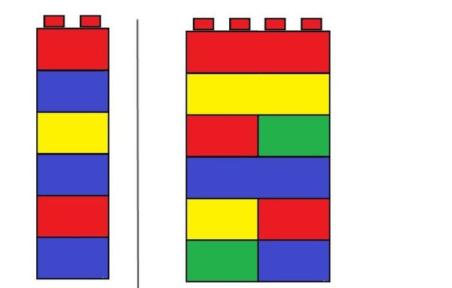 Схема столбика и заборчика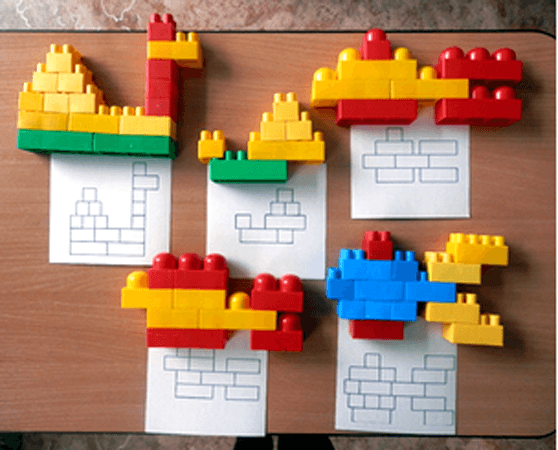 Простейшие схемы Лего-поделок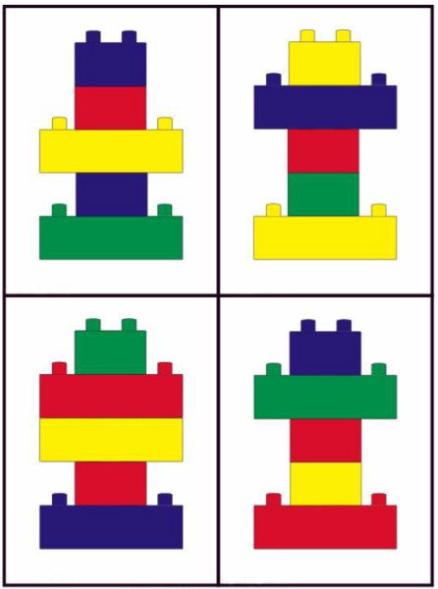 Варианты схем конструирования фигурок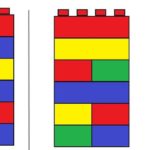 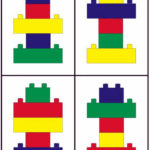 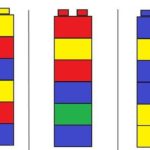 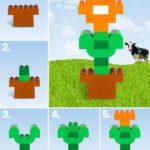 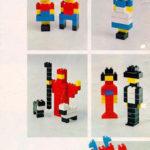 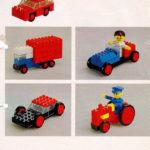 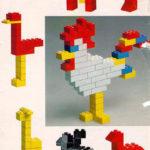 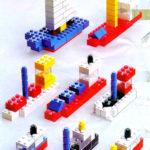 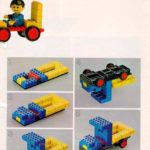 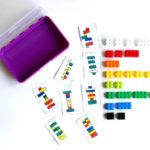 Какие бывают занятия по Лего-конструированиюОзнакомительное — педагог проводит теоретическое знакомство дошкольников с новыми Лего-деталями и приёмами конструирования в зависимости от комплектации набора (в младшей и средней группах — набор «Дупло», со старшего дошкольного возраста — набор «Дакта»).Занятие по схеме — изучение основ моделирования по схематическому пошаговому алгоритму. Сначала ребята создают простейшие конструкции лодок, мостов, самолётов, машинок, человечков по образцу, а затем начинают изобретать собственные модели.Занятие по памяти — помогает закрепить и усовершенствовать полученные базовые умения и навыки, предоставляет возможность тренировать зрительную память.Тематическое — конструирование по определённой тематике, стимулирующее развитие творческого воображения. Примеры тем: «Многоэтажный дом», «Пожарная машина», «Мостик через речку», «Мебель для куклы», «Крыши и навесы», «Человек», «Кораблик», «Волшебные рыбки», «Лего-мозаика».Занятие в рамках темы проекта — коллективная свободная творческая деятельность поискового характера. Каждый ребёнок участвует в планировании будущей постройки, отвечает за свой участок выполняемой работы (мостик, светофор, машинка и т. д.), имеет возможность высказывать своё мнение о содержании и целях данного проекта. В рамках проекта дети могут получить и интересное задание на дом, выполнить которое им помогут родители. Пример тем для творческих проектов: «Деревенский домик», «Подарки к праздникам», «Путешествие в Африку», «Зоопарк», «Лего-олимпиада», «Робогород». В старшей группе можно провести комплексный проект на тему «Терентий-тетерев»:В организационной части проекта педагог читает сказку В. Бианки «Терентий-тетерев», рассматривает вместе с детьми иллюстрации, дети прослушивают аудиозапись и просматривают мультфильм по мотивам произведения, затем воспитатель предлагает сконструировать сюжет сказки и обыграть его.Продуктивная деятельность детей — воспитатель формирует 3 подгруппы, каждой из которых необходимо будет изготовить по схеме фигурки лисицы, куницы и тетерева. Из сконструированных фигурок дети моделируют сюжетную коллективную композицию по мотивам сказки. Воспитатель направляет деятельность детей с помощью дополнительных вопросов, в случае затруднения — подсказывает и помогает практически в осуществлении проекта.Презентация результатов — распределение ролей, репетиция драматизации сказки, показ спектакля детям и родителям с Лего-персонажами.Во время занятия в форме проекта детям помогают родителиКонтрольное — позволяет педагогу после изучения сложной темы провести мониторинг знаний и умений воспитанников и выявить детей, которые нуждаются в индивидуальной помощи.Конкурсное — соревнование, которое проводится в игровой форме. Дети по жребию или по желанию разбиваются на 3 команды, выбирают главного конструктора или архитектора и приступают к творчеству. Итоги соревнования подводит жюри, в состав которого входят воспитатель, логопед, психолог, двое-трое детей. Темами конкурсного занятия могут стать: «Новый спортивный комплекс», «В гостях у сказки», «Город будущего» и т. д.Комбинированное — решает несколько разноплановых учебных задач, например, «Мир сказок», «Раз, два, три или строим цифры», «Геометрическое домино», «Домашние животные», «Подводный мир», «Городской транспорт».Итоговое — обобщает результаты определённого учебного периода (полугодие, год), чаще всего проходит в виде презентации творческих работ.Конкурсное занятие — это соревнование, которое проводится в игровой формеТаблица: картотека тем занятий по Лего-конструированиюОрганизация и проведение занятия с Лего в детском саду Занятие в детском саду имеет свою логическую структуру: Организационный этап — мотивирующее начало в игровой форме (до 5 минут). Основной этап (от 10 минут в младшей группе до 25 минут в подготовительной) — наиболее активная практическая часть занятия, которая включает следующие виды деятельности: показ образца, пояснение педагогом пошаговой инструкции, разбор схемы-карточки; самостоятельная работа детей по образцу, схеме или творческому замыслу, дошкольники могут работать индивидуально, в паре или в составе небольшой подгруппы; физкультминутка, видеозарядка с Лего-человечками, подвижные игры, пальчиковая или дыхательная гимнастика, которые помогут расслабиться, а затем со свежими силами вернуться к увлекательному конструированию. Заключительный, итоговый этап (до 5 минут) — рефлексия, уборка рабочих мест, организация выставки детских работ. Анализ проводится с учётом таких критериев: аккуратность, симметричность, целостность и привлекательный внешний вид конструкции; технические умения и навыки; степень самостоятельности проделанной работы; целеустремлённость, дисциплинированность, трудолюбие, чувство товарищества и эмоциональной отзывчивости, проявленные во время работы над проектом. С чего начать Организационную часть занятия важно провести необычно, интересно, увлекательно и творчески. Яркое, интригующее начало поможет сформировать позитивное отношение к занятию и педагогу, создаст благоприятный эмоциональный настрой, раскрепостит ребят и пробудит желание экспериментировать и созидать. Для активизации познавательного интереса, поисковой деятельности и внимания дошкольников воспитатель во вводной части занятия обычно использует богатый и разнообразный мотивирующий материал в сочетании с педагогическими приёмами: момент неожиданности — введение в диалог с детьми игрушечного персонажа, любимого сказочного героя, который обратится с просьбой о помощи, озадачит и порадует, пригласит детей в увлекательное путешествие в сказочную страну; видеообращение сказочного или вымышленного героя; стихотворения и загадки; чтение фрагмента произведения художественной литературы; дидактические и подвижные игры; познавательная беседа и обсуждение вопросов; проблемная ситуация; музыкальное сопровождение, просмотр картинок, демонстрация презентаций, видео или мультипликационных фильмов

Таблица: примеры проведения мотивационной части занятияТаблица: игры для занятий по Лего-методике
Стихотворения про Лего«Лего» – умная игра, Завлекательна, хитра. Интересно здесь играть, Строить, составлять, искать! Приглашаю всех друзей «Лего» собирать скорей. Там и взрослым интересно: В «Лего» поиграть полезно! Раз, два, три — сложи детали, Чтоб они машиной стали. Собери гараж. Потом Не забудь построить дом. Можно к самому порогу Проложить ещё дорогу, Выбрать место для моста — То-то будет красота!Из конструктора такого Что ни сделай — все толково! Машины, роботы, зверюшки, Твои друзья, твои подружки. Пираты, замки и шахтёры, И поезда, и целый город! Твои любимые герои – На суше, в воздухе, на море. Ты с ними целый мир откроешь – Поедешь, полетишь, построишь… И в этот мир — весёлый, яркий, Где есть волшебные подарки Ты окунись, как в море с брега: Добро пожаловать в мир «LEGO»! Лего — это мир фантазий! Мир идей, разнообразий.Изучая схемы в нём, Может получиться дом. Или мы построим замок, Где живёт большой дракон. Он принцессу сторожит И огнём на всех рычит. Лего руки развивает И мечтать нам не мешает. И скажу про Лего я Это лучшая игра! Запчастей тут миллионы! Мы по Лего чемпионы! Хочешь настроение поднять? В Лего начинай играть. Из Лего можно все собрать, Главное — фантазию включать. У нас конструктор Лего, С ним можно не скучать, Строим мы машины и дома И всем советуем играть. Лего — это красота! Строим мы из кубиков разные дома И машину, и гараж, Дом, корабль, даже школу. Лего просто «супер» класс! Мы теперь совсем не бегаем, Нам не хочется совсем, Потому что в «супер» Лего Мы играем группой всей!Мальчишка был, ох, озорной! А теперь совсем другой. Когда купили ему Лего, Не узнать теперь Олега. На себя он не похож, Едва взглянет на чертёж, И уже шагает робот, Вместо носа длинный хобот, На рукавах цветной узор. Наш конструктор — фантазёр, Играет целыми часами, Как спокойно стало маме. Она рада за Олега! Покупайте детям Лего! Таблица: пример конспекта занятия-проекта по Лего-конструированию в подготовительной группе «Построим парк развлечений» Автор Р.Р. Боданова Цель Создать детский парк, используя конструктор LEGO-DUPLO. Задачи узнать, что такое парк, детский парк; обсудить и утвердить объекты парка; создать план — схему детского парка; расположить объекты согласно плану; представить проект для защиты. Подготовительный этап Предварительная работа (мотивация к сбору информации). На прошлой неделе мы вспоминали о том, как провели лето. Многие ребята побывали в разных детских парках развлечений. Поделитесь впечатлениями. — В каждом городе есть парки. Там гуляют люди, растут деревья, цветы, находятся фонтаны. Летом вместе с семьёй я была в Луна-парке. Это детский парк развлечений. Там были американские горки, детская железная дорога, колесо обозрения, аттракционы. В кафе, на территории парка, мы ели мороженое и пили колу. Кто-то из вас был ещё в детском парке? — Я была в детском парке «Сказочный остров». Там тоже было колесо обозрения, карусели различные, можно покататься на японском велосипеде, на квадроциклах, самокате. Ещё там был пруд, в котором плавали лебеди. Мы их кормили. В кафе мы тоже ели мороженое. Воспитатель — Детские парки посещают все дети с большим удовольствием и эта тема нам очень интересна. Каждый парк города имеет своё название, свою историю создания, например: одним из «родоначальников» идеи создания парка «Страна Чудес» г. Москвы является ландшафтный архитектор В.И. Иванов (Объясняет значение слова ландшафт). А что такое парк? Почему детские парки называют детскими? (задание на дом). Организационная часть Правила работы 1.Во время работы не кричать, не мешать и не толкать друг друга; 2.Вносить изменения в постройки по договору с архитектором. Воспитатель — При создании модели супер-маркета из конструктора LEGO, мы познакомились с такими профессиями, как архитектор, инженер. Для того чтобы начать строительство, необходимо, как и прежде, распределить роли в нашем проекте. Решили выбрать главного архитектора, а затем инженеров, ответственных за каждый объект парка. Главный архитектор — Давайте обсудим, что будет в нашем парке. Я предлагаю создать в Детском парке площадку с каруселями, качелями. Виталий: Надо сделать американские горки. Светлана: Пусть в нашем парке будет зоопарк. Это так интересно! Виктор: Ещё давайте сделаем пруд. Я видел, как это красиво. В нём будут лебеди и мостик. Алена: Надо сделать кафе «Мороженое» и магазинчики игрушек. Степан: Автопарк тоже надо создать. Людмила: И украсить наш парк цветами, клумбами, красивыми деревьями. Иванна: Давайте сделаем сцену со скамейками. Главный архитектор — Подведём итоги: площадка с каруселями и качелями; песочница с горками зоопарк; пруд кафе «Мороженое»; автопарк; магазин игрушек, озеленяем, ставим скамейки. Главный архитектор — Прежде чем приступить к строительству парка, нужен план-схема. Пусть вся территория парка — это вот этот лист бумаги (ватман, А1). Давайте договоримся, каким цветом обозначим наши постройки. Обговаривают, какая постройка — какого цвета и наносят на план (прикрепляют). Розовый — качели; жёлтый — горка; синий — аттракционы; голубой — мостик над прудом; серый — клетки зоопарка; красный — кафе; бежевый — скамейки; коричневый — магазинчики игрушек. Получился макет Детского парка. Главный архитектор — Теперь определим на схеме, где будут расположены деревья, цветы. За озеленение нашего парка ответственен ландшафтный дизайнер. Дети обсуждают. — Каждый выскажет предложение, где на плане-схеме будет расположен его объект. Обыгрывают с использованием условных обозначений. Главный архитектор сравнивает с планом, утверждает. Выполнение построек. Обсуждение внутри групп. Архитектор следит за выполнением правил. Основная часть Самостоятельная работа детей. Итоговая часть Главный архитектор — Все ребята закончили строительство и расставили согласно плану. К работе приступают ландшафтные архитекторы. Представляем проект жюри. Могут распределить части выступления между инженерами, может все главный архитектор представлять. — Для того чтобы ответить на вопрос, что такое парк, мы с родителями посмотрели детскую энциклопедию, книгу «Почемучки», в группе посмотрели фильмы об автопарке, технопарке, о парке Диснейленд. Мы узнали, что парки бывают разными, но важно для кого они. Если для машин — это автопарк, если машины приезжают на некоторое время — это парковка; могут быть технопарки, и это значит, что парке находится различная техника. Детский парк называется детским потому, что здесь много развлечений для детей. В таких парках обязательно есть карусели, автопарки, колесо обозрения, т. е. аттракционы. Представляем вашему вниманию проект детского парка нашей группы. В парке есть магазинчики игрушек, кафе, карусели, пруд с мостиком, автопарк. Кто хочет, может пойти полюбоваться на лебедей в парке, кто-то покачается на качелях. Таким образом, мы ответили на главный вопрос: детский парк называется детским, потому что во всех парках есть развлечения для детей, туда приходят дети повеселиться. Там можно прыгать, бегать, стрелять, кататься, есть мороженое. Свой парк мы тоже построили для детей. В нём находятся следующие объекты (перечисляют). Таким образом, мы считаем, что цель достигнута. При строительстве парка все предложения могут быть учтены. Спасибо за внимание! Жюри задают не более двух уточняющих вопросов. В состав жюри входят воспитанники подготовительной группы №2. Председатель жюри — воспитатель. Лего — это не просто забавная игрушка, это прекрасный инструмент, способствующий обогащению внутреннего мира ребёнка, раскрытию его личностных особенностей, проявлению творческого потенциала и реализации возможностей. Разнообразные занятия с применением Лего-технологии предоставляют реальный шанс каждому малышу развить логическое и пространственное мышление, воображение, самостоятельность и навыки взаимодействия со сверстниками, а педагогам увлечь ребят техническим творчеством. Созидательная игра поможет глубже понять ребёнка, следовательно, выработать эффективное средство для решения проблем как ребёнка, так и педагога.

Лего — это не просто забавная игрушка, это прекрасный инструмент, способствующий обогащению внутреннего мира ребёнка, раскрытию его личностных особенностей, проявлению творческого потенциала и реализации возможностей. Разнообразные занятия с применением Лего-технологии предоставляют реальный шанс каждому малышу развить логическое и пространственное мышление, воображение, самостоятельность и навыки взаимодействия со сверстниками, а педагогам увлечь ребят техническим творчеством. Созидательная игра поможет глубже понять ребёнка, следовательно, выработать эффективное средство для решения проблем как ребёнка, так и педагога.
СПИСОК ИСПОЛЬЗОВАННЫХ ИСТОЧНИКОВ:1. Алферова О.В. «Большие гонки» - спортивные соревнования // Социальная сеть работников образования: электронный ресурс. – 2013. URL: http://nsportal.ru/detskii-sad/fizkultura/bolshie-gonki-sportivnye-sorevnovaniya (дата обращения: 01.06.2013 г.).2. Баранова Н.С. Математический кросс // Новая педагогическая математика. Математика на время: электронный ресурс. – 2013. URL: http://matematika-v.narod.ru/ (дата обращения: 01.06.2013 г.).3. Вострикова Н.М. Классный час на тему: «Как прекрасен этот мир» // Фестиваль педагогических идей «Открытый урок»: электронный ресурс. – 2013. URL: http://festival.1september.ru/articles/515623/ (дата обращения: 01.06.2013 г.).4. Сторублева Л.Н. Конспекты уроков ЛЕГО в первом классе // Прогимназия 1781: электронный ресурс. – 2013. URL: http://www.progimn1781.ru/index.php?id=168 (дата обращения: 01.06.2013 г.).Муниципальное бюджетное дошкольное образовательное учреждение Курагинский детский сад №7 «Рябинка» комбинированного видаМетодические рекомендации по организации деятельности детей с использованием технологии ЛЕГО-конструирования в ДОУ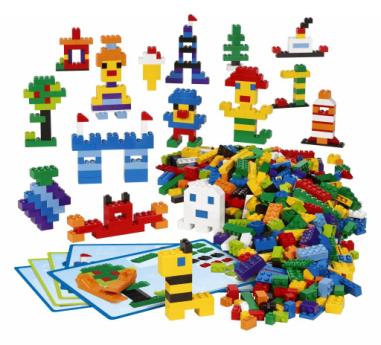 Тема занятияВид занятияПрограммные задачи«Детский сад детям рад»Занятие по замыслу в средней группеактивизировать продуктивное воображение детей;стимулировать создание детьми собственных вариантов построек, освоенных на занятиях, внесение в знакомые постройки элементов новизны;закреплять знание конструктивных свойств материала и навыки правильного соединения деталей.«Мои любимые игрушки»Тематическое занятие в подготовительной группезакрепить знания, полученные в старшей группе;учить заранее обдумывать содержание будущей постройки;учить называть тему и давать общее описание.«Осенний лес»Ознакомительное занятие в младшей группеформирование понятия о структуре дерева (ствол, крона, листья, плоды);учить отличать деревья друг от друга;закреплять названия деталей и цвет.«Фрукты»Комплексное занятие в средней группепродолжать знакомить детей с конструктивными возможностями различных деталей, используемых для придания формы разных предметов (овальная деталь, полукруг и т. д.);формировать чувства симметрии и умения правильно чередовать цвет в своих постройках;развивать умения анализировать образец — выделять в нём функционально значимые части (края, основание), называть и показывать детали конструктора, из которых эти части построены.«Грузовой фургон»Тематическое занятие в средней группепознакомить детей с назначением грузовых машин — фургонов;определить конструктивные особенности машин — фургонов;обучить выделению внутреннего пространства;развивать умение следовать инструкциям педагога, размещать постройку на плате;развивать воображение и творческие способности.«Строим дом»Ознакомительное занятие в старшей группеформировать умение строить объёмные конструкции, используя новые строительные элементы (крыши, окна);формировать умение сочинять загадки.«Цветущие растения»Комплексное занятие в средней группеповторить названия комнатных цветущих растений;вспомнить основные правила ухода за комнатными растениями;повторить строение цветка;учить подбирать детали по цвету, соответствующему определенному цветку.«Кормушка для птиц»Занятие по схеме в средней группезакреплять навыки строить по схемам;учить строить кормушку из Лего-конструктора;распределять детали Лего-конструктора правильно.«Лесные обитатели»Комплексное занятие в подготовительной группеобогатить знания детей о животных родного региона;актуализировать знания о строении животных и переменах в жизни в осенний период;учить строить по выбранным фотообразцам, используя Лего — картотеку;продолжать развивать речевое творчество, составляя описательные загадки.«Жил на свете один человечек»Тематическое занятие в средней группеЭто уникальный списокразвить навыки анализа образца и моделирования в соответствии с образцом фигурки человечка;развить творческие и коммуникативные способности.«Лего-спорт»Проект в старшей и подготовительной группахпродолжать знакомить детей с разнообразием конструкторов Лего;развивать коммуникативные умения, познавательный интерес;воспитывать интерес к моделированию фигуры человека-спортсмена.«Моя улица»Проект в средней группедать детям основные понятия городского пейзажа, вспомнить особенности городских построек;развивать умение передавать форму объекта средствами конструктора;закрепить навык скрепления деталей.«Я всегда буду внимательным»Комплексное занятие в средней группеповторить правила дорожного движения;закрепить умение строить разные виды городского транспорта;учить заранее обдумывать содержание будущей постройки, давать ей описание;развивать творческую инициативу и самостоятельность.«Транспорт»Тематическое занятие в старшей группеучить строить конструкции по замыслу;закрепить знания о видах транспорта;продолжать учить сочинять загадки.«Подъёмный мост»Тематическое занятие в средней группезакреплять умение детей конструировать по заданной тематике с использованием опорных схем;активизировать внимание, мышление;воспитывать интерес к сооружению построек, навыки коллективной работы.«Космический корабль»Занятие по схеме в подготовительной группезакреплять умение детей конструировать по заданной тематике с использованием опорных схем;активизировать внимание, мышление;воспитывать интерес к сооружению построек;формировать навыки коллективной работы.«Дом для собачки»Ознакомительное занятие в средней группеформирование умения следовать предложенным инструкциям, учитывая способы крепления деталей;передавать особенности предметов средствами конструктора LEGO;закрепить представление о строительных деталях, их свойствах;определять назначение частей предметов, их пространственное расположение;выбирать правильную последовательность действий.«Домашние животные»Комплексное занятие в старшей группезакрепить знания о домашних животных;закрепить умение анализировать образец, выделять основные части животных;продолжать развивать воображение детей;сформировать у детей устойчивый интерес к конструктивной деятельности;желание экспериментировать, творить, изобретать.«Новогодняя открытка»Тематическое занятие в подготовительной группеучить строить объёмные плоскостные изображения;воплощать свой замысел, опираясь на образец;продолжать учить сочинять загадки про Новый год;продолжать объединять детали в различные композиции;учить работать в коллективе.«Животные на ферме»Комплексное занятие в средней группезакреплять знания о домашних животных;учить анализировать образец, выделять основные части животных;развивать конструктивное воображение детей.«Космос»Комплексное занятие в старшей группеучить заранее обдумывать содержание будущей постройки;развивать творческую инициативу, самостоятельность;развивать речь: загадки о космосе, чтение стихов;формирование понятия о структуре летательных аппаратов.«Солнечный город»Комплексное занятие в старшей групперасширять знания воспитанников о гендерной принадлежности;способствовать осознанию чужой и собственной индивидуальности;совершенствовать умение работать по предложенному алгоритму;закреплять умение понимать и следовать словесной инструкции взрослого;упражнять детей в сооружении различных зданий из конструктора «Лего»;учить конструированию по фотографии.«Военная техника»Комплексное занятие по схеме в подготовительной группевспомнить понятия об армии, военной техники;закреплять умение строить военную технику по схеме, используя имеющиеся навыки конструирования.Квест «Вместе с папой»Участники: воспитанники среднего и старшего дошкольного возраста, родители, педагогидать детям знания об армии, сформировать у них первые представления о родах войск, познакомить с военной техникой;закреплять умение строить самолёт по схеме, используя имеющиеся навыки конструирования.«Любимые сказочные персонажи»Комплексное занятие в средней групперазвивать фантазию и воображение;развивать умение планировать работу на основе анализа особенностей образов сказочных героев;передавать характерные черты.Проект «Цветик — семицветик»Участники: воспитанники среднего и старшего дошкольного возраста, родителиповторить строение птицы;продолжать учить создавать конструкцию по замыслу;учить передавать особенности определённой птицы путём подбора цвета и деталей.«Мы приглашаем вас в музей»Итоговое занятие в форме выставки работ для родителей и педагоговразвивать внимание, способность сосредоточиться, память, мышление, воображение, творческие способности;овладение умением мысленно разделить предмет на составные части и собрать из частей целое;учится общаться друг с другом, устраивать совместные игры, уважать свой и чужой труд.Тема занятияОписание мотивирующей части«Путешествие в Лего-страну» (проблемная ситуация)Видеообращение жителей Лего-страны:
«Здравствуйте ребята! Коварный волшебник сломал все аттракционы в нашем любимом парке весёлых игр и развлечений. Теперь наши жители перестали улыбаться и стали очень грустными. Мы просим посетить нашу страну, помочь нам отремонтировать парк аттракционов и вернуть улыбки всем Лего-человечкам».«Цирк» (проблемная ситуация)Импровизированный цирк состоит из расставленных полукругом стульчиков. Дети занимают места в четырёх разноцветных секторах, согласно билетам, которыми стали Лего-детали красного, синего, зелёного и жёлтого цветов. На экране сюжет циркового представления, воспитатель в костюме клоуна посвящает детей в проблему: «Ребята, в цирке случилось несчастье, пропали все наши дрессированные животные. Представление будет сорвано. Вы поможете вернуть наших главных артистов?»
Дети соглашаются, а счастливый клоун предлагает показать несколько фокусов с Лего-деталями (дидактические игры).Дидактическая сказка на тему «Светофор»Такое занятие поможет не только освоить азы конструирования, но и познакомиться с правилами поведения на дороге.
Жили-были трое друзей: зайчонок Митя, медвежонок Федя и лисонька Лизонька. Решили они однажды поиграть на детской площадке в мячик, а площадка находилась через дорогу. Остановились друзья возле дороги и стали думать, как перейти на другую сторону. Заметил их замешательство папа зайчика и рассказал, как безопасно и правильно нужно переходить дорогу. Пешеходный переход нарисован белыми полосками (зебра). Оказывается, у перехода есть свой важный начальник по имени Светофор, который командует пешеходами и машинами. Узнать его можно по трём кружочкам, загорающимся по очереди. Если горит красный глаз, то нужно стоять на месте. Жёлтый глаз означает «внимание» — машины начинают тормозить, а пешеходы готовятся к движению. Когда загорится зелёный — можно смело переходить дорогу.«Строим ворота» (обсуждение вопросов в младшей группе)Давайте посмотрим, какие строительные детали привезли наши грузовые машины.
Что это? (кирпичики)
Что можно построить с помощью кирпичиков? (ворота, ступеньки, домики)
Какие у нас ворота? Они прочные, удобные и красивые? (показ картинки)
Для чего нужны ворота? (чтобы машины могли въезжать и выезжать)
Какие ворота нужно построить, чтобы смогли проехать большие машины? (широкие и высокие)
А вы хотите построить ворота? Подумайте, для каких машин будут ваши ворота.«В гости к нам пришёл Незнайка» (момент неожиданности)В гости к ребятам пришёл Незнайка с чемоданчиком, но, оказывается, открыть его поможет «ключик», которым станет отгаданная загадка. Выполнив задание и открыв чемоданчик, дети обнаруживают там набор конструктора и карточки-схемы. Незнайка впервые видит загадочные детали и совершенно не понимает, что из них можно сделать. Педагог просит ребят придумать и сконструировать интересные и красивые модели, а потом рассказать о них Незнайке.Название игры Описание«Волшебный диктант»Геометрическая мозаика, которая помогает закрепить понятия пространственного восприятия: вверху — внизу, справа — слева. По словесной инструкции малыши самостоятельно располагают Лего-детали на пластине.«Собери цепочку»Игра развивает умение составлять простейшие логические цепочки чередующихся деталей, отбирающихся по цвету, форме, размеру«Нарисуй деталь»Игра закрепляет названия деталей, развивает внимание и память.«Волшебные узоры»Составление разнообразных симметрических узоров.«Таинственный гость»Конструирование простой модели по словесной инструкции в форме диктанта.«Волшебная дорожка»При строительстве дорожки нужно соблюдать правила, например, каждый игрок продолжает логическую цепочку, устанавливая кирпичик того же цвета или размера.«Собери детали» (подвижная игра) Дети делятся на две команды игроков, у каждой из которых своя деталь определённого цвета, например: два на два синего цвета и два на четыре красного. Игроки по очереди переносят детали из одной коробки в другую, побеждает команда, которая быстрее справилась с заданием.«Лего-человечки»Человечки в красных костюмах символизируют гласные звуки, а в синих — согласные. Меняя «человечков» местами, ребёнок получает новые звуковые комбинации и новые слоги. В дальнейшем на смену Лего-человечкам придут красные и синие кирпичики, с помощью которых можно составлять схемы слов и предложений.Ролевая игра «Космическое путешествие»Игра нацелена на развитие познавательного интереса, навыков взаимодействия и конструктивных способностей. Воспитатель предлагает детям заняться подготовкой к полёту на орбитальную станцию, попутно объясняя, что это такой космический дом для проведения научных исследований. Космонавты перед полётом получают задания от инженеров, врачей, биологов, астрономов. Дети вместе с воспитателем выбирают команду космонавтов, группу врачей, которые будут готовить космонавтов к полёту. Затем назначаются инженеры, конструкторы и строители, которые будут создавать летательный аппарат по нарисованному образцу. Конструкторы планируют последовательность своих действий: сооружают площадку из пластин, топливные отделы из кирпичиков, корпус и нос ракеты из цилиндров и конуса. Космонавты получают задание: зарисовать встречные планеты, звёзды, изучить поведение растений в космосе. Ракета отправляется в путешествие, врачи, инженеры и конструкторы наблюдают за полётом, радист отвечает за бесперебойную связь.«Равновесие» (подвижная игра)Ребёнок кладёт кирпичик Лего на голову, остальные дети дают ему задания, например, дважды присесть, сделать три шага вперёд, повернуть направо, покружиться. Если ребёнок выполняет три задания и не роняет деталь, значит, он одержал победу и удостаивается приза.«Допрыгай до игрушки»Заранее сконструированные и приготовленные игрушки (домики, мосты, башни, машины и т. д.) расставляются по игровой комнате. По сигналу дети начинают движение по направлению к игрушкам. Побеждает тот ребёнок, который первым достиг цели.«Продолжи рассказ»Дети вместе с педагогом определяют, о ком будут сочинять рассказ, выбирают из набора фигурки. Воспитатель начинает фразу, дети подбирают или конструируют нужную игрушку, затем каждый придумывает продолжение и окончание фразы.«Комната для игрушки»Дети выбирают карточки со схемами конструирования мебели, обсуждают с воспитателем каждый вариант и назначение предмета мебели, последовательность действий.«Кто что умеет делать»Дети рассматривают фигурку животного из набора и называют его действия, например, мышка — бегает, прыгает, грызёт; котёнок — мурлычет, кувыркается, пьёт молоко, царапается, забавляется клубком; щенок — лает, играет, виляет хвостом, бегает и т. д.«Найди игрушку»Педагог раскладывает заранее подготовленный поделки, затем просит детей ответить на вопросы и найти сконструированную игрушку, например, какая игрушка слева? А что ниже? А что правее?«Один-много»Целью игры является закрепление навыков образования форм родительного падежа множественного числа имён существительных. Педагог раскладывает на столе простые постройки, выполненные детьми (домиков, цветов, машинок и т. д.), и выстраивает беседу по данной теме.«Больше-меньше»Педагог раскладывает на двух пластинах небольшие конструкции (рыбки, цыплята, кубики и т. д.) и просит детей поставить на пластины нужное количество фигурок.«Теремок» (режиссёрская игра)Педагог предлагает детям сконструировать фигурки героев сказочной истории и обыграть сказку. Дети во время выполнения задания характеризуют героя, продумывают и создают образ, проговаривают слова от его имени, воспитатель направляет работу детей, при необходимости задаёт наводящие вопросы.«Двор» (к сказке К. Чуковского «Цыплёнок»)Воспитатель предлагает детям отправиться на птичий двор. Дети вспоминают, кого они могут там встретить, вместе создают героев и придумывают свой сказочный сюжет.